RENTREE 2021 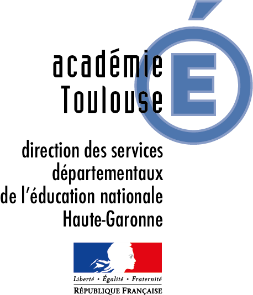 Accès en CAP ou BAC PROFESSIONNEL pour les élèves demandant l’accompagnement d’un dispositif ULISA adresser à commission-ulis@ac-toulouse.fr au plus tard 17 mai 2021. RAPPEL : Toute candidature en CAP ou BAC PRO exclut une demande d’affectation en 3ème Prépa Métiers ULIS.IMPORTANT : joindre obligatoirement : □ Les bulletins scolaires (ou bilans périodiques) des 1ers et 2èmes trimestres ou du premier semestre;□ La fiche de vœux AFFELNET ; □ Les fiches de stage / Bilan écrit (le cas échéant) ;□ Les bilans écrits du stage d’immersion (le cas échéant)RENSEIGNEMENTS DE L’ELEVERENSEIGNEMENTS DE L’ELEVERENSEIGNEMENTS DE L’ELEVERENSEIGNEMENTS DE L’ELEVEPARTIE A REMPLIR PAR LA FAMILLE NOM, Prénom : ……………………………………………………………………………………………………Date de naissance : ………………………………………  Sexe :     Fille    / Garçon Scolarité actuelle (Classe, formation et établissement) ……………………………………………………………………………………………………………………………………………………………………………………………………………Notification MDPH en cours (indiquer les dates début et fin et la compensation proposée) : ………………………………………………………………………………………………………………………………………NOM, Prénom : ……………………………………………………………………………………………………Date de naissance : ………………………………………  Sexe :     Fille    / Garçon Scolarité actuelle (Classe, formation et établissement) ……………………………………………………………………………………………………………………………………………………………………………………………………………Notification MDPH en cours (indiquer les dates début et fin et la compensation proposée) : ………………………………………………………………………………………………………………………………………NOM, Prénom : ……………………………………………………………………………………………………Date de naissance : ………………………………………  Sexe :     Fille    / Garçon Scolarité actuelle (Classe, formation et établissement) ……………………………………………………………………………………………………………………………………………………………………………………………………………Notification MDPH en cours (indiquer les dates début et fin et la compensation proposée) : ………………………………………………………………………………………………………………………………………NOM, Prénom : ……………………………………………………………………………………………………Date de naissance : ………………………………………  Sexe :     Fille    / Garçon Scolarité actuelle (Classe, formation et établissement) ……………………………………………………………………………………………………………………………………………………………………………………………………………Notification MDPH en cours (indiquer les dates début et fin et la compensation proposée) : ………………………………………………………………………………………………………………………………………NOM, Prénom : ……………………………………………………………………………………………………Date de naissance : ………………………………………  Sexe :     Fille    / Garçon Scolarité actuelle (Classe, formation et établissement) ……………………………………………………………………………………………………………………………………………………………………………………………………………Notification MDPH en cours (indiquer les dates début et fin et la compensation proposée) : ………………………………………………………………………………………………………………………………………VŒUX DE L’ELEVEPARTIE A REMPLIR PAR LA FAMILLE ET LE COORDONNATEURPARTIE A REMPLIR PAR LA FAMILLE ET LE COORDONNATEURPARTIE A REMPLIR PAR LA FAMILLE ET LE COORDONNATEURPARTIE A REMPLIR PAR LA FAMILLE ET LE COORDONNATEUR                            Attention : Obligation de saisir 2 vœux différents sur 2 établissements différents. Préparation du projet                            Attention : Obligation de saisir 2 vœux différents sur 2 établissements différents. Préparation du projet                            Attention : Obligation de saisir 2 vœux différents sur 2 établissements différents. Préparation du projet                            Attention : Obligation de saisir 2 vœux différents sur 2 établissements différents. Préparation du projet                            Attention : Obligation de saisir 2 vœux différents sur 2 établissements différents. Préparation du projetAVIS DE LA FAMILLE ET DE L’ELEVE SUR LE PROJET                                                     AVIS DE LA FAMILLE ET DE L’ELEVE SUR LE PROJET                                                     PARTIE A REMPLIR PAR LA FAMILLE  PARTIE A REMPLIR PAR LA FAMILLE  PARTIE A REMPLIR PAR LA FAMILLE  Motivations de l’élève : ………………………………………………………………………………………………………………………………………………………………………………………………………………………………………………………………………………………………………………………………………………………………………………………………………………………………………………………………………………………………………………………………………………………………………………………………………………………………………………………………………………………………Motivations de l’élève : ………………………………………………………………………………………………………………………………………………………………………………………………………………………………………………………………………………………………………………………………………………………………………………………………………………………………………………………………………………………………………………………………………………………………………………………………………………………………………………………………………………………………Motivations de l’élève : ………………………………………………………………………………………………………………………………………………………………………………………………………………………………………………………………………………………………………………………………………………………………………………………………………………………………………………………………………………………………………………………………………………………………………………………………………………………………………………………………………………………………Motivations de l’élève : ………………………………………………………………………………………………………………………………………………………………………………………………………………………………………………………………………………………………………………………………………………………………………………………………………………………………………………………………………………………………………………………………………………………………………………………………………………………………………………………………………………………………Motivations de l’élève : ………………………………………………………………………………………………………………………………………………………………………………………………………………………………………………………………………………………………………………………………………………………………………………………………………………………………………………………………………………………………………………………………………………………………………………………………………………………………………………………………………………………………PARCOURS D’ORIENTATION Lister TOUS les stages, visites réalisés par l’élève durant son parcours d’orientation (4è et 3é)PARCOURS D’ORIENTATION Lister TOUS les stages, visites réalisés par l’élève durant son parcours d’orientation (4è et 3é)PARCOURS D’ORIENTATION Lister TOUS les stages, visites réalisés par l’élève durant son parcours d’orientation (4è et 3é)PARTIE A REMPLIR PAR LE COORDONNATEUR PARTIE A REMPLIR PAR LE COORDONNATEUR         □ STAGES EN ENTREPRISE Fournir les bilans écrit du chef d’entreprise (Noter également les stages annulés en raison du contexte sanitaire, ou des recherches commencées mais non abouties etc.)Nom de(s) entreprise(s)  et champs professionnels : N°1…………………………………………………………………………………………………………………………………N°2…………………………………………………………………………………………………………………………………N°3…………………………………………………………………………………………………………………………………………………………………………………………………………………………………………………………………………Date de début / Durée du (es) stage (s) : N°1…………………………………………………………………………………………………………………………………N°2…………………………………………………………………………………………………………………………………N°3…………………………………………………………………………………………………………………………………………………………………………………………………………………………………………………………………………Durées et modalités (volume horaire hebdomadaire, stage filé…) : N°1…………………………………………………………………………………………………………………………………N°2…………………………………………………………………………………………………………………………………N°3…………………………………………………………………………………………………………………………………………………………………………………………………………………………………………………………………………          □ STAGES D’IMMERSION (En lycées professionnels, visites de lycées professionnels, Journées portes ouvertes)Fournir les bilans écrit de l’établissement d’accueil Nom du/des lycée(s) et champs professionnels observés: N°1…………………………………………………………………………………………………………………………………N°2………………………………………………………………………………………………………………………………… ………………………………………………………………………………………………………………………………………Dates : N°1…………………………………………………………………………………………………………………………………N°2………………………………………………………………………………………………………………………………… ………………………………………………………………………………………………………………………………………Modalités (stage/journées portes ouvertes, immersion) : ………………………………………………………………………………………………………………………………………………………………………………………………………………………………………………………………………………………………………………………………………………………………………………………………………………………       □ AUTRES (Visite en entreprises, rencontres et entretiens avec des professionnels …) ……………………………………………………………………………………………………………………………………………………………………………………………………………………………………………………………………………………………………………………………………………………………………………………………………………………………………………………………………………………………………………………………………………………………………………………………………………………………………………………………………………………………………………………………………………………………        □ STAGES EN ENTREPRISE Fournir les bilans écrit du chef d’entreprise (Noter également les stages annulés en raison du contexte sanitaire, ou des recherches commencées mais non abouties etc.)Nom de(s) entreprise(s)  et champs professionnels : N°1…………………………………………………………………………………………………………………………………N°2…………………………………………………………………………………………………………………………………N°3…………………………………………………………………………………………………………………………………………………………………………………………………………………………………………………………………………Date de début / Durée du (es) stage (s) : N°1…………………………………………………………………………………………………………………………………N°2…………………………………………………………………………………………………………………………………N°3…………………………………………………………………………………………………………………………………………………………………………………………………………………………………………………………………………Durées et modalités (volume horaire hebdomadaire, stage filé…) : N°1…………………………………………………………………………………………………………………………………N°2…………………………………………………………………………………………………………………………………N°3…………………………………………………………………………………………………………………………………………………………………………………………………………………………………………………………………………          □ STAGES D’IMMERSION (En lycées professionnels, visites de lycées professionnels, Journées portes ouvertes)Fournir les bilans écrit de l’établissement d’accueil Nom du/des lycée(s) et champs professionnels observés: N°1…………………………………………………………………………………………………………………………………N°2………………………………………………………………………………………………………………………………… ………………………………………………………………………………………………………………………………………Dates : N°1…………………………………………………………………………………………………………………………………N°2………………………………………………………………………………………………………………………………… ………………………………………………………………………………………………………………………………………Modalités (stage/journées portes ouvertes, immersion) : ………………………………………………………………………………………………………………………………………………………………………………………………………………………………………………………………………………………………………………………………………………………………………………………………………………………       □ AUTRES (Visite en entreprises, rencontres et entretiens avec des professionnels …) ……………………………………………………………………………………………………………………………………………………………………………………………………………………………………………………………………………………………………………………………………………………………………………………………………………………………………………………………………………………………………………………………………………………………………………………………………………………………………………………………………………………………………………………………………………………………        □ STAGES EN ENTREPRISE Fournir les bilans écrit du chef d’entreprise (Noter également les stages annulés en raison du contexte sanitaire, ou des recherches commencées mais non abouties etc.)Nom de(s) entreprise(s)  et champs professionnels : N°1…………………………………………………………………………………………………………………………………N°2…………………………………………………………………………………………………………………………………N°3…………………………………………………………………………………………………………………………………………………………………………………………………………………………………………………………………………Date de début / Durée du (es) stage (s) : N°1…………………………………………………………………………………………………………………………………N°2…………………………………………………………………………………………………………………………………N°3…………………………………………………………………………………………………………………………………………………………………………………………………………………………………………………………………………Durées et modalités (volume horaire hebdomadaire, stage filé…) : N°1…………………………………………………………………………………………………………………………………N°2…………………………………………………………………………………………………………………………………N°3…………………………………………………………………………………………………………………………………………………………………………………………………………………………………………………………………………          □ STAGES D’IMMERSION (En lycées professionnels, visites de lycées professionnels, Journées portes ouvertes)Fournir les bilans écrit de l’établissement d’accueil Nom du/des lycée(s) et champs professionnels observés: N°1…………………………………………………………………………………………………………………………………N°2………………………………………………………………………………………………………………………………… ………………………………………………………………………………………………………………………………………Dates : N°1…………………………………………………………………………………………………………………………………N°2………………………………………………………………………………………………………………………………… ………………………………………………………………………………………………………………………………………Modalités (stage/journées portes ouvertes, immersion) : ………………………………………………………………………………………………………………………………………………………………………………………………………………………………………………………………………………………………………………………………………………………………………………………………………………………       □ AUTRES (Visite en entreprises, rencontres et entretiens avec des professionnels …) ……………………………………………………………………………………………………………………………………………………………………………………………………………………………………………………………………………………………………………………………………………………………………………………………………………………………………………………………………………………………………………………………………………………………………………………………………………………………………………………………………………………………………………………………………………………………        □ STAGES EN ENTREPRISE Fournir les bilans écrit du chef d’entreprise (Noter également les stages annulés en raison du contexte sanitaire, ou des recherches commencées mais non abouties etc.)Nom de(s) entreprise(s)  et champs professionnels : N°1…………………………………………………………………………………………………………………………………N°2…………………………………………………………………………………………………………………………………N°3…………………………………………………………………………………………………………………………………………………………………………………………………………………………………………………………………………Date de début / Durée du (es) stage (s) : N°1…………………………………………………………………………………………………………………………………N°2…………………………………………………………………………………………………………………………………N°3…………………………………………………………………………………………………………………………………………………………………………………………………………………………………………………………………………Durées et modalités (volume horaire hebdomadaire, stage filé…) : N°1…………………………………………………………………………………………………………………………………N°2…………………………………………………………………………………………………………………………………N°3…………………………………………………………………………………………………………………………………………………………………………………………………………………………………………………………………………          □ STAGES D’IMMERSION (En lycées professionnels, visites de lycées professionnels, Journées portes ouvertes)Fournir les bilans écrit de l’établissement d’accueil Nom du/des lycée(s) et champs professionnels observés: N°1…………………………………………………………………………………………………………………………………N°2………………………………………………………………………………………………………………………………… ………………………………………………………………………………………………………………………………………Dates : N°1…………………………………………………………………………………………………………………………………N°2………………………………………………………………………………………………………………………………… ………………………………………………………………………………………………………………………………………Modalités (stage/journées portes ouvertes, immersion) : ………………………………………………………………………………………………………………………………………………………………………………………………………………………………………………………………………………………………………………………………………………………………………………………………………………………       □ AUTRES (Visite en entreprises, rencontres et entretiens avec des professionnels …) ……………………………………………………………………………………………………………………………………………………………………………………………………………………………………………………………………………………………………………………………………………………………………………………………………………………………………………………………………………………………………………………………………………………………………………………………………………………………………………………………………………………………………………………………………………………………        □ STAGES EN ENTREPRISE Fournir les bilans écrit du chef d’entreprise (Noter également les stages annulés en raison du contexte sanitaire, ou des recherches commencées mais non abouties etc.)Nom de(s) entreprise(s)  et champs professionnels : N°1…………………………………………………………………………………………………………………………………N°2…………………………………………………………………………………………………………………………………N°3…………………………………………………………………………………………………………………………………………………………………………………………………………………………………………………………………………Date de début / Durée du (es) stage (s) : N°1…………………………………………………………………………………………………………………………………N°2…………………………………………………………………………………………………………………………………N°3…………………………………………………………………………………………………………………………………………………………………………………………………………………………………………………………………………Durées et modalités (volume horaire hebdomadaire, stage filé…) : N°1…………………………………………………………………………………………………………………………………N°2…………………………………………………………………………………………………………………………………N°3…………………………………………………………………………………………………………………………………………………………………………………………………………………………………………………………………………          □ STAGES D’IMMERSION (En lycées professionnels, visites de lycées professionnels, Journées portes ouvertes)Fournir les bilans écrit de l’établissement d’accueil Nom du/des lycée(s) et champs professionnels observés: N°1…………………………………………………………………………………………………………………………………N°2………………………………………………………………………………………………………………………………… ………………………………………………………………………………………………………………………………………Dates : N°1…………………………………………………………………………………………………………………………………N°2………………………………………………………………………………………………………………………………… ………………………………………………………………………………………………………………………………………Modalités (stage/journées portes ouvertes, immersion) : ………………………………………………………………………………………………………………………………………………………………………………………………………………………………………………………………………………………………………………………………………………………………………………………………………………………       □ AUTRES (Visite en entreprises, rencontres et entretiens avec des professionnels …) ……………………………………………………………………………………………………………………………………………………………………………………………………………………………………………………………………………………………………………………………………………………………………………………………………………………………………………………………………………………………………………………………………………………………………………………………………………………………………………………………………………………………………………………………………………………………SCOLARITE DANS L’ETABLISSEMENTSCOLARITE DANS L’ETABLISSEMENTSCOLARITE DANS L’ETABLISSEMENTSCOLARITE DANS L’ETABLISSEMENTSCOLARITE DANS L’ETABLISSEMENTCADRE RESERVE A LETABLISSEMENT ET L’ADMINISTRATION LES AVIS SONT OBLIGATOIRES□ Avis de l’enseignant accompagnateur du projet de l’élève (cohérence, assiduité, parcours) ………………………………………………………………………………………………………………………………………… …………………………………………………………………………………………………… …………………………………..…………………………………………………………………………………………………………………………………………………………………………………………………………………………………………………………………......................... …………………………………………………………………………………………………… …………………………………..□ Avis du CHEF D’ETABLISSEMENT (prenant appui sur décision du conseil de classe) …………………………………………………………………………………………………… …………………………………..…………………………………………………………………………………………………………………………………………………………………………………………………………………………………………………………………......................... □ Avis du Psy EN  ………………………………………………………………………………………………………………………………………..………………………………………………………………………………………………………………………………………………………………………………………………………………………………………………………………….........................…………………………………………………………………………………………………… …………………………………..………………………………………………………………………………………………………………………………………………………………………………………………………………………………………………………………….........................□ Avis du Service de santé (médecin ou infirmière scolaire)   …………………………………………………………………………………………………… ………………………………..…………………………………………………………………………………………………………………………………………………………………………………………………………………………………………………………………......................... …………………………………………………………………………………………………… …………………………………..